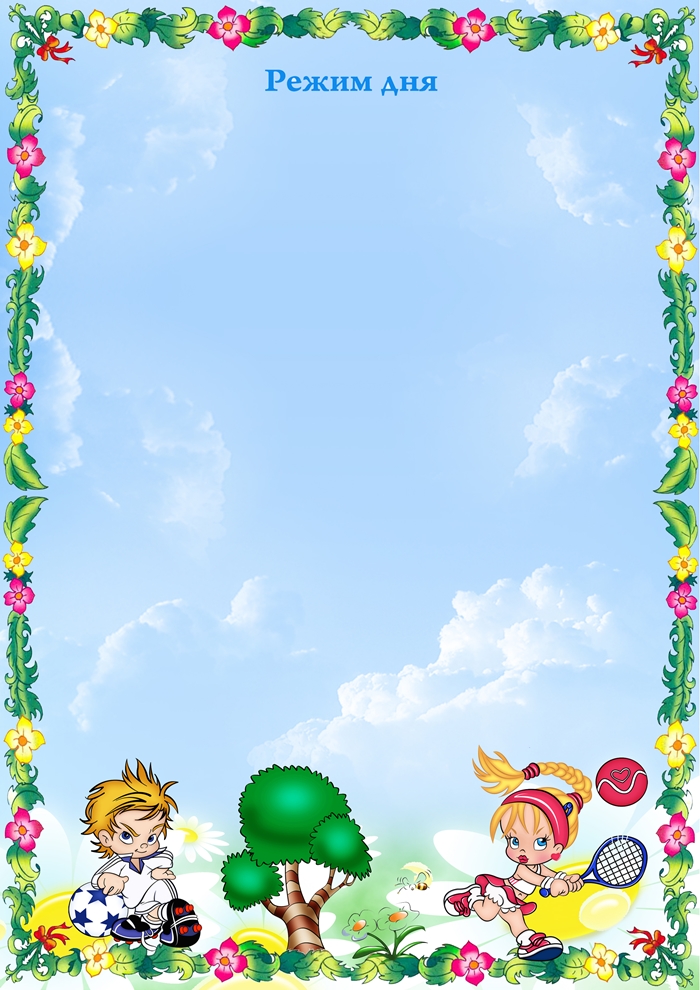                                                                                                               Утверждаю:                                                                                                                                            Заведующий МКДОУ д/с                                                                                                                                           общеразвивающего вида                                                                                                                         № 2«Улыбка»                                                                                                                                          __________Кукина Н.Г.МКДОУ д/с общеразвивающего вида № 2 «Улыбка»Теплый  периодII младшая гр.Средняя гр.Старшаягр.Подготовительная гр.Прием и осмотр детей, игры, утренняя гимнастика7.30-8.307.30-8.307.30-8.307.30-8.40Подготовка к завтраку, завтрак8.30-8.558.30-8.558.30-8.558.40-8.55Игры, подготовка к прогулке8.55-9.208.55-9.158.55-9.258.55-9.30Прогулка, совместная деятельность на участке; игры, наблюдения, труд, закаливающие мероприятия9.20-11.409.25-12.009.25-12.309.30-12.30Подготовка к обеду, обед11.40-12.2012.00-12.3512.30-13.0012.30-13.00Подготовка ко сну, сон12.20-15.1012.35 -15.1013.00-15.1013.00-15.10Постепенный подъем, водные и воздушные процедуры15.10-15.3015.00-15.2515.00-15.2515.10-15.20Подготовка к полднику, полдник15.30-15.5515.25-15.4515.25-15.4515.20-15.40Игры, самостоятельная  и организованная  детская деятельность, подготовка к прогулке, прогулка, уход детей домой15.55-18.0015.45-18.0015.45-18.0015.40-18.00